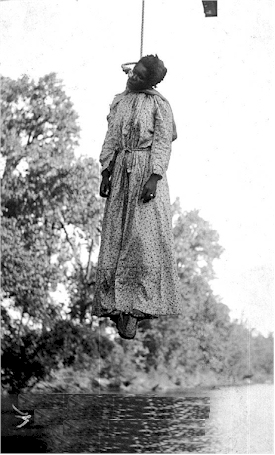 The lynching of Laura Nelson and her son, several dozen onlookers (1911) Okemah, Oklahoma.Gelatin silver print. Real photo postcard. 5 1/2 x 3 ½ Etched in the  negative: (1911) copy right, g.h. farnum, okemah. okla\ 2897.”)This picture is a postcard of the only known female lynching victim, Laura Nelson. Her, along with her 14 year old son were both killed in Okemah, Oklahoma in 1911. Discussion Questions:What does this tell you about the attitudes people held commonly in the South about the act of lynching?Why do you think people made postcards of these horrible atrocities?What other instances of such violent entertainment are somewhat mimicked in the past? The present?.